ПОЛОЖЕНИЕо первом открытом городском фестивале-конкурсе поэзии «СВЕЖИЙ ВЕТЕР»Организаторы фестиваля:-  Управление культуры, молодёжной политики и спорта Краснобродского городского округа;
-  Центральная библиотека Краснобродского городского округа имени А.Ф.Пархаева; 
-  Краснобродское местное отделение партии «Единая Россия»;
- Литературное объединение «Северное сияние».Цель  и задачи фестиваля-конкурса:Целью фестиваля-конкурса является популяризация поэтического творчества.Задачи фестиваля-конкурса:- Выявление, поддержка и продвижение талантливых авторов;- Привлечение интереса широкого круга людей к поэзии;- Расширение возможностей самореализации  талантливых молодых поэтов.Финансовая поддержка:- Управление культуры, молодёжной политики и спорта Краснобродского городского округа;-  Краснобродское местное отделение партии «Единая Россия».          4.  Информационная поддержка:- Газета «Вестник Краснобродского»- ТВ Краснобродское5. Условия проведения  фестиваля-конкурсаВ конкурсе принимают участие поэты Кемеровской области. Возраст участников – от 16 лет. Произведения представляются (зачитываются) самими авторами. Каждый автор имеет право принять участие не более чем в 2-х номинациях. Объём строк стихотворений  участника независимо от количества номинаций – 60. К конкурсу не допускаются члены Союза писателей России.Аккредитация участия в конкурсе – 200 руб.Конкурс проводится в два этапа:
Первый этап: прием заявок  на конкурс с 1 июня 2017 года по 23 июля 2017 года по электронному адресу: biblioteka.brod@yandex.ru. Заявки подаются по установленному образцу (приложение).  Отправляя заявку, участник соглашается на полную или частичную публикацию биографических (но не контактных) данных, указанных им в заявке, в любых презентационных материалах конкурса, а именно в брошюрах, буклетах, газетах, журналах, на сайте организатора с целью продвижения конкурса.
 Произведения, представленные на Конкурс, являются интеллектуальной собственностью их авторов, могут быть использованы только для проведения конкурса и не подлежат передаче третьим лицам. Конкурсные работы не редактируются и не публикуются  без ведома автора.
Второй этап: проведение фестиваля-конкурса 5 августа 2017 года в 11.00 по адресу пгт. Краснобродский, ул. Юбилейная - 1,  «Детская школа искусств № 62». Регистрация участников с 10.00
6. Номинации фестиваля-конкурса:Гражданско-патриотическая лирика, философская лирикаПейзажная лирикаЛюбовная лирикаАвторская песняСтихи для детейСатира и юморПо указанным номинациям принимаются произведения в форме  стихотворений, песенных текстов, притч, сказок, легенд (в стихах),
басен.7. Подведение итогов конкурсаСостав жюри определяют организаторы конкурса. В жюри входят члены Союза писателей России, представители общественных и политических организаций. По результатам конкурса жюри определяет 3-х дипломантов I, II и III степени в каждой номинации.Критерии оценки:
• соответствие теме номинации;
• мастерство владения литературным словом;
• эмоциональность, глубина мысли и чувства;
• гармоничное сочетание нравственных и литературных ценностей произведения;
• индивидуальный авторский стиль.
 Жюри также определяет обладателя ГРАН-ПРИ.  Жюри оставляет за собой право не присуждать дипломы и ГРАН-ПРИ конкурса при отсутствии достойных работ.
Решение жюри изменению не подлежит.
За дополнительной информацией обращаться:8(38452)7-51-58,  Шрайнер Надежда Адамовна, Шатлова Наталия Валентиновна.652640, Кемеровская область, пгт.Краснобродский, ул.Западная, 19, МБУК «Центральная библиотека Краснобродского городского округа»E-mail: biblioteka.brod@yandex.ruПриложение к положению о первом открытомгородском фестивале-конкурсе поэзии «Свежий ветер»ЗАЯВКАна участие в первом открытом городском фестивале-конкурсе поэзии «Свежий ветер»

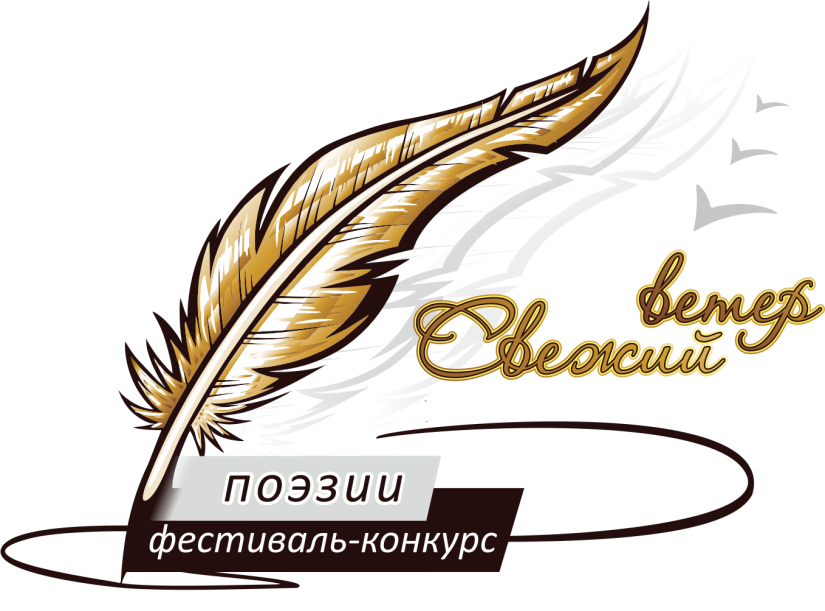 УТВЕРЖДАЮ:Начальник управления культуры, молодёжной политики и спорта__________________ Ю.И.ФилимоновФИОМесто жительства Название творческого или литературного объединения (при наличии)Номинация Наименование произведенияДополнительная информация участника (по желанию)Контактные данные (телефон, электронный адрес)Текст произведения